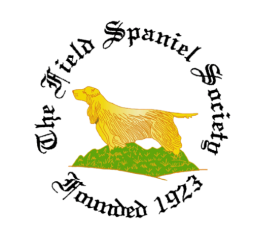 FIELD SPANIEL SOCIETY BREED APPRECIATION DAYSunday 17th November 2024Bearley Village Hall , Snitterfield Road. Bearley CV37 0SRThe Breed Appreciation Day (BAD) is mandatory for all judges wishing to judge Field Spaniels for the new level 2, or judges wishing to progress from Level 1 (C list) to Level 2 (B list) The morning session will consist of and introduction to the Field Spaniel and the Kennel Club Breed Standard, this is a necessary part of the criteria in awarding CC’s in the breed, followed by an opportunity for attendees to examine exhibits assisted by CC’s judges.The afternoon will consist of the Multiple Choice Exam (MCE) based on the Kennel Club Breed Standard of the Field Spaniel.The BAD is open to all but only judges who have undertaken the following KC education seminars are eligible to take the Multiple Choice Exam (MCE)++Minimum of five years proven interest in pedigree dogs++Attend a Conformation and Movement seminar hosted by a Kennel Club Accredited Trainer++Complete a minimum of two full-day stewarding appointments++Attend a Requirements of a Dog Show Judge seminar and pass associated exam (either in person or online via Kennel Club Academy)++Pass the Points of a Dog assessment conducted by a Kennel Club Accredited Trainer -----------------------------------------------------------------------------------------------------------------------------------------------------------Please return the completed slip with the relevant fee:[   ] I would like to attend the FSS BAD and take part in the MCE.  I confirm that I have attended/passed the relevant KC education listed above   Yes/NoPrice £30 including buffet lunch[   ] I would like to attend the FSS BAD seminar (Morning only)Price £20 including buffet lunchPlease inform us of any dietary requirements.Name-------------------------------------------------------------------------------------------------------Address------------------------------------------------------------------------------------------------------Tel --------------------------------------------E mail ------------------------------------------------------Judges number (If relevant) __________Please return the competed slip to the Secretary:  Mrs Jill Holgate, West Hainslack Farm, Skipton Old Road, Colne, Lancashire BB8 7ER Tel 01282 856705 email secretary@fieldspanielsociety.co.uk Please make all cheques payable to The Field Spaniel Society.